به نام ایزد  دانا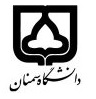 (کاربرگ طرح درس)                   تاریخ بهروز رسانی:               دانشکده     اقتصاد، مديريت و علوم اداري                                                                                                                                                                                                          نیمسال دوم سال تحصیلی97-98بودجهبندی درسمقطع: کارشناسی*  کارشناسی ارشد□  دکتری□مقطع: کارشناسی*  کارشناسی ارشد□  دکتری□مقطع: کارشناسی*  کارشناسی ارشد□  دکتری□تعداد واحد: نظری3 عملی...تعداد واحد: نظری3 عملی...فارسی: اقتصاد خردفارسی: اقتصاد خردنام درسپیشنیازها و همنیازها:پیشنیازها و همنیازها:پیشنیازها و همنیازها:پیشنیازها و همنیازها:پیشنیازها و همنیازها:Microeconomics	لاتین:Microeconomics	لاتین:نام درسشماره تلفن اتاق: 31533585شماره تلفن اتاق: 31533585شماره تلفن اتاق: 31533585شماره تلفن اتاق: 31533585مدرس/مدرسین : سيد محمد مستولي زادهمدرس/مدرسین : سيد محمد مستولي زادهمدرس/مدرسین : سيد محمد مستولي زادهمدرس/مدرسین : سيد محمد مستولي زادهمنزلگاه اینترنتی:منزلگاه اینترنتی:منزلگاه اینترنتی:منزلگاه اینترنتی:	mostolizadeh@semnan.ac.ir	پست الکترونیکی: 	mostolizadeh@semnan.ac.ir	پست الکترونیکی: 	mostolizadeh@semnan.ac.ir	پست الکترونیکی: 	mostolizadeh@semnan.ac.ir	پست الکترونیکی: برنامه تدریس در هفته و شماره کلاس:يكشنبه(18-19) و دوشنبه(16-15)برنامه تدریس در هفته و شماره کلاس:يكشنبه(18-19) و دوشنبه(16-15)برنامه تدریس در هفته و شماره کلاس:يكشنبه(18-19) و دوشنبه(16-15)برنامه تدریس در هفته و شماره کلاس:يكشنبه(18-19) و دوشنبه(16-15)برنامه تدریس در هفته و شماره کلاس:يكشنبه(18-19) و دوشنبه(16-15)برنامه تدریس در هفته و شماره کلاس:يكشنبه(18-19) و دوشنبه(16-15)برنامه تدریس در هفته و شماره کلاس:يكشنبه(18-19) و دوشنبه(16-15)برنامه تدریس در هفته و شماره کلاس:يكشنبه(18-19) و دوشنبه(16-15)اهداف درس:اقتصاد خرد يكي از دروس زيربنايي علم اقتصاد بوده و ديد اقتصادي را در زندگي به افراد مي دهد.اهداف درس:اقتصاد خرد يكي از دروس زيربنايي علم اقتصاد بوده و ديد اقتصادي را در زندگي به افراد مي دهد.اهداف درس:اقتصاد خرد يكي از دروس زيربنايي علم اقتصاد بوده و ديد اقتصادي را در زندگي به افراد مي دهد.اهداف درس:اقتصاد خرد يكي از دروس زيربنايي علم اقتصاد بوده و ديد اقتصادي را در زندگي به افراد مي دهد.اهداف درس:اقتصاد خرد يكي از دروس زيربنايي علم اقتصاد بوده و ديد اقتصادي را در زندگي به افراد مي دهد.اهداف درس:اقتصاد خرد يكي از دروس زيربنايي علم اقتصاد بوده و ديد اقتصادي را در زندگي به افراد مي دهد.اهداف درس:اقتصاد خرد يكي از دروس زيربنايي علم اقتصاد بوده و ديد اقتصادي را در زندگي به افراد مي دهد.اهداف درس:اقتصاد خرد يكي از دروس زيربنايي علم اقتصاد بوده و ديد اقتصادي را در زندگي به افراد مي دهد.امکانات آموزشی مورد نیاز:امکانات آموزشی مورد نیاز:امکانات آموزشی مورد نیاز:امکانات آموزشی مورد نیاز:امکانات آموزشی مورد نیاز:امکانات آموزشی مورد نیاز:امکانات آموزشی مورد نیاز:امکانات آموزشی مورد نیاز:امتحان پایانترمامتحان میانترمارزشیابی مستمر(کوئیز)ارزشیابی مستمر(کوئیز)فعالیتهای کلاسی و آموزشیفعالیتهای کلاسی و آموزشینحوه ارزشیابینحوه ارزشیابی***درصد نمرهدرصد نمرهاقتصاد خرد دكتر نادر مهرگاناقتصاد خرد دكتر محسن نظرياقتصاد خرد دكتر نادر مهرگاناقتصاد خرد دكتر محسن نظرياقتصاد خرد دكتر نادر مهرگاناقتصاد خرد دكتر محسن نظرياقتصاد خرد دكتر نادر مهرگاناقتصاد خرد دكتر محسن نظرياقتصاد خرد دكتر نادر مهرگاناقتصاد خرد دكتر محسن نظرياقتصاد خرد دكتر نادر مهرگاناقتصاد خرد دكتر محسن نظريمنابع و مآخذ درسمنابع و مآخذ درستوضیحاتمبحثشماره هفته آموزشیمعرفي علم اقتصاد-سابقه علم اقتصاد1منحني امكانات توليد-نقش بازار2نظريه عرضه و تقاضا و تعادل3انواع كشش4انواع كشش5نظريه رفتار مصرف كننده6نظريه رفتار مصرف كننده7تحليل رفتار مصرف كننده از روش منحني بي تفاوتي8تحليل رفتار مصرف كننده از روش منحني بي تفاوتي9نظريه توليد10نظريه توليد11نظريه توليد12هزينه هاي توليد13هزينه هاي توليد14ساختار بازار و تعيين قيمت15ساختار بازار و تعيين قيمت16